DATOS  PERSONALES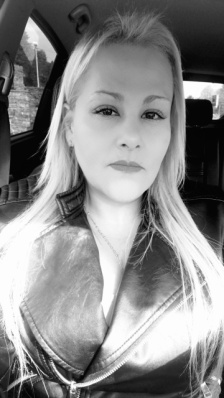 Nombre: 		            Vanessa Sofia Orozco JimenezDirección:                         C/ Figueiras nº 5 Portal 2 2-A. CoruñaDNI:	                                 46091706	MFecha de Nacimiento       03/08/1977Nacionalidad:                   EspañolaEstado Civil:                     CasadaTeléfono:                           604.063.903 FORMACIÓN  ACADÉMICABACHILLER (Venezuela)EXPERIENCIA LABORAL2004- 2017 CYBER SALTO DO ANXO. Cargo: Autónoma  (Milladoiro)2003 – 2004 HERMANOS SAAVEDRAS supermercados.Cargo: Cajera, charcutería , panaderia   (Fuerteventura)1997 – 2002  BANCO  DE VENEZUELA Cargo: Unidad anti fraude  UAF. ( Venezuela) INFORMACIÓN ADICIONALCarnet de conducir Tipo BCoche propioDisponibilidad inmediata, desplazamiento y horarios.